Автономная некоммерческая организация
дополнительного профессионального образования 
«Институт повышения квалификации работников бюджетной сферы» 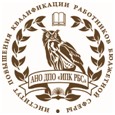 (АНО ДПО «ИПК РБС») ИНН/КПП 7720490055/772001001  +7 (495) 997-6186,   (499) 795-7708,  (812) 313-2027Сайт: www.ipk-rbc.ru    E-mail: info@ipk-rbs.ru   З А Я В К Ана семинарназвание семинара «________________________________________________________________»Даты семинара:                       (с повышением квалификации или без повышения квалификации, нужное подчеркнуть)  Стоимость участия:  Количество участников:                                                                                                   Наименование организации(с ИНН): Фамилия, имя, отчество и должность участников(ВНИМАНИЕ! Обязательно укажите: 1. индивидуальный номер телефона, 2.  e-mail каждого слушателя,  3. Дата рождения,  4. ваше образование (с наименованием учебного заведения):1.2.3.4.5.…Юридический адрес с индексом: Фактический адрес с индексом (для почтовых отправлений):Контактный телефон (рабочий/мобильный):                                              факс: ФИО контактного лица: Электронная почта контактного лица: Если необходимо проживание, укажите, пожалуйста, ДАТЫ и СТОИМОСТЬ:Заполненный бланк Заявки просим направитьпо адресу info@ipk-rbs.ruпо возникшим вопросам Вы можете обращаться по телефонам:(495) 997-6186, +7 (499) 795-77-08, +7(812) 313-2027 